Criticism: Poison or Elixir?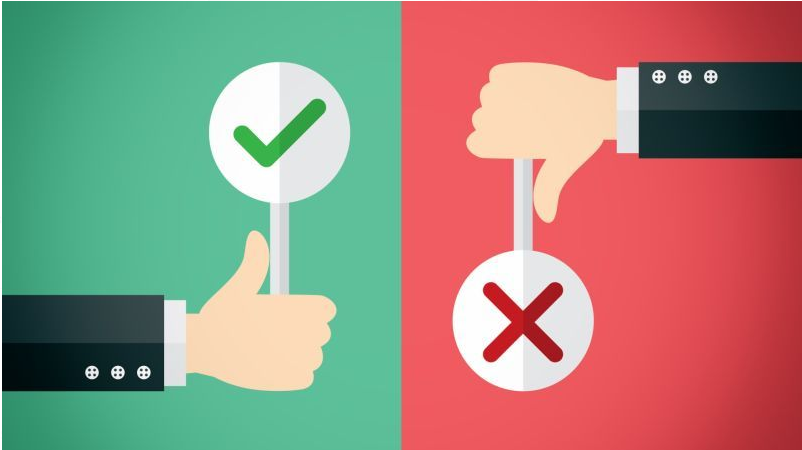 
The Hebrew word for reproof, positive criticism, “tochachah” is derived from the root which means “to prove” or “to demonstrate.”#1	Question: 	Why do people feel a need/urge to criticize, to try and improve others?#2	Questions: (a) Since people usually get offended when receiving criticism – should one refrain from it?(b) Under which circumstances would it make sense to reprove someone?(c) Is there a way to do it in a way that the person actually will want to improve?#3	Question:	How do you feel when you are getting positive criticism/ feedback? Why?#4Questions: (a) What could be the reason for the Mishnah to say “reproofs” in plural?(b) Why would someone love reproofs? Are we dealing with masochists? :) (c) How can a person learn to not be offended by reproof, but to like and even love it?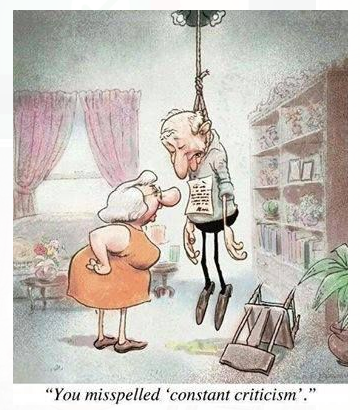 #5	Question: 	What's your takeaway from today's discussion?